Vzdělávací politikaSouvisející okruhy k SZZ3. Vzdělávací politika České republiky v kontextu Evropské unie (Lisabonský proces, Boloňská deklarace, Memorandum o celoživotním učení). Principy vzdělávací politiky ČR (Bílá kniha, Strategie vzdělávací politiky ČR do roku 2020).  Školská legislativa platná v ČR (školské zákony).5. Procesy řízení, vedení a správy škol. Decentralizace, autonomizace, „skládání účtů“,  vnitřní rozvoj škol, koncepce řízení kvality, škola jako učící se organizace. Rady škol jako ústřední prvek systému správy škol. Vzdělávací politika – globální a nadnárodní úroveňOECD - Výbor pro vzdělávací politiku (EDPC) – členové OECD se na zasedáních podílejí na strategických rozhodnutích o programech a projektech (např. projekt PISA, TALIS)UNESCO – program Education 2030 (dosažení kvalitního vzdělání všech do roku 2030), podpora celoživotního učeníEU - finanční podpora jednotlivých zemí a regionů prostřednictvím Strukturálních fondůBoloňská deklarace – plán do roku 2010: vytvořit evropský prostor pro vysoké školství a zvýšit jeho atraktivitu, zvýšit prostupnost národních vzdělávacích systémů mezi sebou6 hlavních cílů:přijetí srozumitelného a srovnatelného systému titulůpřijetí systému založeného na třístupňové struktuře (Bc., Mgr., PhD.)zavedení kreditového systému (ECTS) – pro ekvivalenci jednotlivých částí studia na mezinár. I národní úrovnipodpora mobilityposílení evropské spolupráce v zajišťovaní kvalityposílení evropské dimenze ve VŠ vzděláváníDodatek k diplomu je od r. 2005 povinnou součástí diplomu absolventa Nastalé problémy: stále nízký počet vysokoškoláků u nás, formální uplatnění deklarace (spousta bakalářských studijních programů bez praktického uplatnění absolventů – často pouze teorie, praxe až v mag. studiu)Lisabonská smlouva (úmluva, deklarace, strategie)přijata 2000 (zasedání Evropské rady)zlepšit ekonomickou výkonnost a zvýšit konkurenceschopnost v globalizovaném světě, který klade stále větší důraz na informace a inovacevětší podpora vzdělávání a odborné přípravy má přispět k vytvoření dynamičtější a konkurenceschopnější ekonomiky založené na znalostech. nárůst investic do lidských zdrojů, snížení počtu osob se základním vzděláváním, definování nových základních dovedností (klíčové kompetence), vazba škol na podniky a výzkum, mobilita studentů a učitelů…Hlava XII Všeobecné a odborné vzdělávání, mládež a sportMemorandum o celoživotním učení podporovat aktivní občanství a podporovat zaměstnatelnoststanovuje strategie: podpořit inovace ve vzdělávaní (především IKT), kontinuitu celoživotního učení, investice do lidských zdrojů, využívání poradenství, dotačních programů, ESF…vydala jej v r. 2000 Evropská komise v reakci na LisabonČR přijala v rámci vzdělávací politiky EU Strategii celoživotního učení ČR v r. 2007Státní VP„základní systém obecných východisek řešení principiálních problémů vzdělávání a výchovy státem a institucemi jím řízenými“ (Pelikán, 2012, s. 584)Podléhá změnám vlivem nestability vlády (změn ministrů)Bílá knihavychází vedle  programových dokumentů z analýz a hodnocení českého školství uskutečněných domácími i zahraničními odborníkyformuje vládní strategii v oblasti vzdělávání v podobě myšlenkových východisek, obecných záměrů a rozvojových programů směrodatných pro vývoj vzdělávací soustavySchválením Strategie vzdělávací politiky České republiky do roku 2020 vládou Bílá kniha definitivně pozbývá platnost.Strategie vzdělávací politiky České republiky do roku 2020Jak vznikl dokument Strategie 2020? O čem Strategie je?Jak se Strategie zaváděla?→ rozhovor s Jindřichem Fryčem z MŠMT (Komenský) http://www.ped.muni.cz/komensky/dalsi/hovory-o-vzdelavaci-politice/250-roz-hovor-se-statnim-tajemnikem-jindrichem-frycem-msmtObecný cíl Strategie: „zlepšení výsledků a motivace dětí, žáků a studentů na všech stupních školského systému od předškolního až po terciální vzdělávání“Strategické priority:Snižovat nerovnosti ve vzděláváníPodporovat kvalitní výuku a učitele jako její klíčový předpoklad Odpovědně a efektivně řídit vzdělávací systémHodnocení Strategie Co se podařilo?→ rozhovor s prof. Ivou Stuchlíkovou  - z hodnotící expertní komise (Komenský) https://www.ped.muni.cz/komensky/dalsi/hovory-o-vzdelavaci-politice/251-roz-hovor-s-predsedkyni-hodnotici-skupiny-ivou-stuchlikovouOd r. 2015 je stěžejním implementačním dokument Dlouhodobý záměr vzdělávání a rozvoje vzdělávací soustavy (plán řešení aktuálních problémů na 3 roky), zpracovává MŠMT s cílem sjednotit vzděl. politiku 14 krajů a státuPříloha viz Strategie 2020, s. 51Shrnutí principů vzdělávací politiky ČRCeloživotního učení pro všechnyRovných vzdělávacích příležitostíZaměstnatelnostiSociální soudržnosti a sociální relevanceInternacionalizace ve vzděláváníKteré strategie/principy VP se podařilo realizovat? Jaké problémy přinesly?Boloňská deklarace – formální uplatňování,  stále nízký počet vysokoškoláků Strategie 2020 – inkluze, karierní řád (dokument „Hodnocení naplňování Strategie 2020“ – Stuchlíková in Komenský)Kurikulární reforma – formalismus… (viz např. Janík et al., 2011 – Pedagogická orientace)Kurikulární dokumentyKvíz – kurikulární reforma1. Jaký typ reformy představuje česká kurikulární reforma?vstupová b) procesová c) výstupová2. Na jakém principu nestaví kurikulární reforma?celoživotní učení b) propojenost učiva c) nové vzdělávací strategie do roku 20203. Kdy vstoupily nové kurikulární dokumenty (RVP i ŠVP) v platnost?2004 b) 2005 c) 20074. Co je novým stěžejním konceptem v kurikulárních dokumentech oproti předchozím?klíčové kompetence b)  mezipředmětové kompetence c) očekávané kompetence5. Na jaké RVP navazuje RVP ZV?RVP CV b) RVP GV c) RVP PV6. Kdy byla vydána poslední revize RVP?2016 b) 2017 c) 20187. Kdo primárně  vytváří ŠVP?vedení školy b) učitelé c) ČŠI8. Očekávané výstupy v RVP pro ZŠ jsou formuloványpro jednotlivé ročníky b) pro jednotlivé stupně c) pro oba stupně dohromady  9. Povinnou součástí ŠVP neníučební plán b) tematický plán c) charakteristika školy10.  ŠVP musí býtpřístupný na internetu b) veřejně přístupný c) přístupný na vyžádání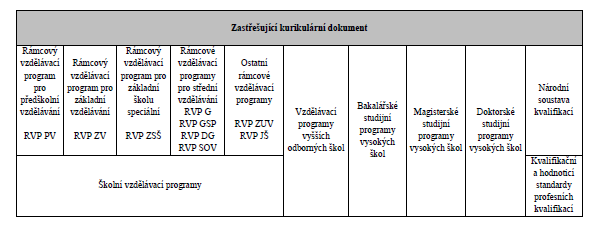 viz Strategie 2020 (str. 52)Práce s RVPKteré RVP je pro mě relevantní?Které pasáže jsou pro mne jako učitele stěžejní?Info k RVP:https://digifolio.rvp.cz/view/view.php?id=6433 (průvodce RVP)http://www.nuv.cz/t/rvp (revize)https://rvp.cz/ (Metodický portál)www.msmt.czVybrané důležité termíny a jejich definice (přiřaďte)UčivoOčekávané výstupyŠkolní výstupyMinimální doporučená úroveň pro úpravy očekávaných výstupů v rámci podpůrných opatřeníVzdělávací obsahA/ Upravené očekávané výstupy (v RVP ZV od roku 2016) určené pro žáky s mentálním postižením; jsou obvykle na nižší úrovni než odpovídající očekávané výstupy daného vzdělávacího oboru.B/ Požadavky na žáka v RVP ZV v 5. a 9. ročníku, jak má zvládat probrané učivo.C/ Požadavky na žáka z RVP ZV jak má zvládat probrané učivo zapracované do školního vzdělávacího programu.D/ Celek, který tvoří souhrn učiva i očekávaných výstupů všech devíti vzdělávacích oblastí v RVP ZV.E/ Systém poznatků a činností, které si mají žáci osvojit při výuce ve škole při procesu učení.Hlavním vzdělávacím cílem základního vzdělávání je „pomoci žákům utvářet a postupně rozvíjet klíčové kompetence a poskytnout spolehlivý základ všeobecného vzdělávání“ (RVP ZV, 2007).Další otázky a témata:Co je povinným obsahem ŠVP?Kdo je koordinátor ŠVP?ŠVP a učebnice (musím vše probrat?)Zápisy do TK v souladu se ŠVP a TPKontrola inspekcíLegitimizace (rodiče)Rozlište pojmy: Plánované vs. realizované kurikulum
Formální vs. neformální kurikulum
Skryté kurikulum (příklady ke skrytému kurikulu viz Lojdová, 2015 v Pedagogické orientaci)Kultura školyZ marketingového hlediska používáme definici kultury školy od Jakubíkové (2001): „Kultura škol je vnitřním fenoménem, který je primárně vytvářen a využíván v oblasti řízení a vztahu k vlastním zaměstnancům školy. Jedná se o souhrn představ, přístupů a hodnot ve škole všeobecně sdílených a relativně dlouhodobě udržovaných.“ Podobné vymezení předkládá i Barth (2006): „Kultura školy je složitým souborem norem, postojů, očekávání, chování, hodnot, ceremoniálů, tradic i mýtů, které jsou hluboce zakořeněny v samotném jádru organizace. Kultura je historicky přenášeným vzorem myšlení v tom smyslu, že má sílu ovlivňovat, co si lidé myslí a jak jednají.“Charakteristiky dobré základní školy z pohledu rodičů (Simonová, 2017 – Pedagogická orientace)Školská legislativaVybrané zákony a vyhlášky – důležité je sledovat aktualizace a změny na stránkách MŠMT (legislativa se může měnit)!Školský zákon 561/2004 Sb.Vyhlášky ke Školskému zákonu – např. (další viz web MŠMT):Vyhláška č. 161/2018 Sb., o předkládání údajů o předpokládaných počtech pedagogických pracovníků a jejich platovém zařazení Vyhláška č. 364/2005 Sb., o vedení dokumentace škol a školských zařízení a školní matriky a o předávání údajů z dokumentace škol a školských zařízení a ze školní matriky (vyhláška o dokumentaci škol a školských zařízení), ve znění účinném od 1. 9. 2018  Vyhláška č. 74/2005 Sb., o zájmovém vzdělávání, ve znění účinném od 1. 9. 2018 Vyhláška č. 48/2005 Sb., o základním vzdělávání a některých náležitostech plnění povinné školní docházky, ve znění účinném od 1. 9. 2018 Vyhláška č. 14/2005 Sb., o předškolním vzdělávání, ve znění účinném od 1. 9. 2018 Vyhláška č. 13/2005 Sb., o středním vzdělávání a vzdělávání v konzervatoři, ve znění účinném od 1. 9. 2018 …Zákon o pedagogických pracovnícíchPříklady:a) Musím uvádět ve školní matrice informace o přestupu žáka do jiné třídy na škole? b) Kdy nejpozději musí skončit odpolední vyučování na ZŠ?c) Jaký je nejvyšší povolený počet žáků ve třídě na ZŠ? d) Jaký je nejvyšší povolený počet žáků ve třídě na SŠ? e) Vykonává přímou pedagogickou činnost asistent pedagoga?f) Je třeba prokázání znalosti českého jazyka u fyzické osoby,  která bude působit ve škole s jiným vyučovacím jazykem než českým? Vzdělávací vs. školský systémVzdělávací systém zahrnuje soubor všech škol, školských zařízení a jiných vzdělávacích institucí.Strukturu vzdělávacího systému tvoří:školská soustavamimoškolní vzdělávací instituce (kurzy, školení)kulturní a osvětové instituce (knihovny, muzea)K čemu je potřeba ISCED?Zajímavosti o vzdělávacím systému v ČR viz Výroční zprava o stavu a rozvoji vzděláváni v České republice v roce 2017Financování vzdělávání a škol v ČR: MŠMT a ESFPlatové třídy pedagogických pracovníků Viz Metodický výklad k odměňování pedagogických pracovníků a ostatních zaměstnanců škol a školských zařízení”.Složky platu pedagogických pracovníkůPřímá vyučovací/výchovná činnostNepřímá vyučovací/výchovná činnost Nenárokové složky platu – osobní příplatek + odměnyRozvojově-vzdělávací projekty na školeŠablony  OPVVV https://opvvv.msmt.cz/vyzva/vyzva-c-02-18-063-sablony-ii-mimo-hlavni-mesto-praha-verze-1.htmErasmus+Desatero kroků pro přípravu a realizaci projektu – viz např. Břoušková (2017)DVPP
- financovány MŠMT jsou programy akreditované akreditační komisí MŠMTViz např. Národní institut dalšího vzdělávání (NIDV)  - zřizuje MŠMT